ΚΕΙΜΕΝΑ ΠΟΥ ΕΓΚΡΙΘΗΚΑΝP9_TA(2021)0438Pandora Papers: επιπτώσεις στις προσπάθειες για καταπολέμηση της νομιμοποίησης εσόδων από παράνομες δραστηριότητες, της φοροαποφυγής και της φοροδιαφυγήςPE698.005Ψήφισμα του Ευρωπαϊκού Κοινοβουλίου της 21ης Οκτωβρίου 2021 σχετικά με τα Pandora Papers: επιπτώσεις στις προσπάθειες για καταπολέμηση της νομιμοποίησης εσόδων από παράνομες δραστηριότητες, της φοροαποφυγής και της φοροδιαφυγής (2021/2922(RSP))Το Ευρωπαϊκό Κοινοβούλιο,–	έχοντας υπόψη τη δήλωση σχετικά με μια λύση δύο πυλώνων για την αντιμετώπιση των φορολογικών προκλήσεων που προκύπτουν από την ψηφιοποίηση της οικονομίας του Πλαισίου χωρίς αποκλεισμούς του Οργανισμού Οικονομικής Συνεργασίας και Ανάπτυξης (ΟΟΣΑ) και της G20 σχετικά με τη διάβρωση της βάσης και τη μετατόπιση των κερδών της 8ης Οκτωβρίου 2021,–	έχοντας υπόψη το ψήφισμά του, της 19ης Απριλίου 2018, με τίτλο «Προστασία των ερευνητών δημοσιογράφων στην Ευρώπη: η υπόθεση του Σλοβάκου δημοσιογράφου Ján Kuciak και της Martina Kušnírová»,–	έχοντας υπόψη το ψήφισμά του, της 25ης Νοεμβρίου 2015, σχετικά με τις φορολογικές αποφάσεις τύπου «tax ruling» και άλλα μέτρα παρόμοιου χαρακτήρα ή αποτελέσματος (ψήφισμα TAXE),–	έχοντας υπόψη το ψήφισμά του, της 6ης Ιουλίου 2016, σχετικά με τις φορολογικές αποφάσεις τύπου «tax ruling» και άλλα μέτρα παρόμοιου χαρακτήρα ή αποτελέσματος (ψήφισμα TAX2),–	έχοντας υπόψη τη σύστασή του, της 13ης Δεκεμβρίου 2017, προς το Συμβούλιο και την Επιτροπή εν συνεχεία της έρευνας για τη νομιμοποίηση εσόδων από παράνομες δραστηριότητες, τη φοροαποφυγή και τη φοροδιαφυγή (σύσταση ΡΑΝΑ),–	έχοντας υπόψη το ψήφισμά του, της 26ης Μαρτίου 2019, σχετικά με το οικονομικό έγκλημα, τη φοροδιαφυγή και τη φοροαποφυγή (ψήφισμα TAX3),–	έχοντας υπόψη το ψήφισμά του, της 18ης Δεκεμβρίου 2019, σχετικά με το κράτος δικαίου στη Μάλτα μετά τις πρόσφατες αποκαλύψεις σχετικά με τη δολοφονία της Daphne Caruana Galizia,–	έχοντας υπόψη την ανακοίνωση της Επιτροπής, της 7ης Μαΐου 2020, σχετικά με σχέδιο δράσης για ολοκληρωμένη ενωσιακή πολιτική με σκοπό την πρόληψη της νομιμοποίησης εσόδων από παράνομες δραστηριότητες και της χρηματοδότησης της τρομοκρατίας (C(2020)2800),–	έχοντας υπόψη το ψήφισμά του, της 10ης Ιουλίου 2020, σχετικά με μια ολοκληρωμένη πολιτική της Ένωσης για την πρόληψη της νομιμοποίησης εσόδων από παράνομες δραστηριότητες και της χρηματοδότησης της τρομοκρατίας – το σχέδιο δράσης της Επιτροπής και άλλες πρόσφατες εξελίξεις,–	έχοντας υπόψη τις εκθέσεις σχετικά με τα σχέδια του πρώτου και του δεύτερου πυλώνα που εγκρίθηκαν από το Πλαίσιο χωρίς αποκλεισμούς των ΟΟΣΑ/G20 στις 14 Οκτωβρίου 2020, καθώς και τα αποτελέσματα οικονομικής ανάλυσης και εκτίμησης επιπτώσεων των προτάσεων που διενήργησε ο ΟΟΣΑ,–	έχοντας υπόψη το ψήφισμά του, της 21ης Ιανουαρίου 2021, σχετικά με τη μεταρρύθμιση του ενωσιακού καταλόγου φορολογικών παραδείσων,–	έχοντας υπόψη την ειδική έκθεση αριθ. 03/2021 του Ευρωπαϊκού Ελεγκτικού Συνεδρίου, της 26ης Ιανουαρίου 2021, με τίτλο «Ανταλλαγή φορολογικών πληροφοριών στην ΕΕ: άρτιο σύστημα, αλλά η εφαρμογή του παρουσιάζει αδυναμίες»,–	έχοντας υπόψη την ειδική έκθεση αριθ. 13/2021 του Ελεγκτικού Συνεδρίου της 28ης Ιουνίου 2021 με τίτλο «Οι προσπάθειες της ΕΕ για την καταπολέμηση του ξεπλύματος χρήματος στον τραπεζικό τομέα είναι κατακερματισμένες και η υλοποίηση της οικείας πολιτικής ανεπαρκής»,–	έχοντας υπόψη την ανακοίνωση της Επιτροπής, της 18ης Μαΐου 2021, με τίτλο «Φορολογία των επιχειρήσεων για τον 21ο αιώνα» (COM(2021)0251),–	έχοντας υπόψη τη δέσμη νομοθετικών προτάσεων που παρουσίασε η Επιτροπή στις 20 Ιουλίου 2021 για την ενίσχυση των κανόνων της ΕΕ για την καταπολέμηση της νομιμοποίησης εσόδων από παράνομες δραστηριότητες και της χρηματοδότησης της τρομοκρατίας (ΚΞΧ/ΧΤ),–	έχοντας υπόψη το ψήφισμά του, της 16ης Σεπτεμβρίου 2021, σχετικά με την εφαρμογή των απαιτήσεων της ΕΕ για την ανταλλαγή φορολογικών πληροφοριών: πρόοδος, διδάγματα που αντλήθηκαν και εμπόδια που πρέπει να ξεπεραστούν,–	έχοντας υπόψη το ψήφισμά του, της 7ης Οκτωβρίου 2021, σχετικά με τη μεταρρύθμιση της πολιτικής της ΕΕ για τις επιζήμιες φορολογικές πρακτικές (συμπεριλαμβανομένης της μεταρρύθμισης της Ομάδας «Κώδικας δεοντολογίας»),–	έχοντας υπόψη το άρθρο 132 παράγραφοι 2 και 4, του Κανονισμού,Α.	λαμβάνοντας υπόψη ότι τα Pandora Papers είναι μια τεράστια διαρροή δεδομένων, πρωτοφανούς μεγέθους, που τεκμηριώνει τους πραγματικούς δικαιούχους εταιρικών οντοτήτων που είναι εγκατεστημένες σε περιοχές δικαιοδοσίας όπου επικρατεί το απόρρητο· λαμβάνοντας υπόψη ότι η Διεθνής Σύμπραξη Ερευνητών Δημοσιογράφων (ICIJ) άρχισε να δημοσιεύει τα Pandora Papers στις 3 Οκτωβρίου 2021·Β.	λαμβάνοντας υπόψη ότι 2,94 terabyte δεδομένων διέρρευσαν στην ICIJ και κοινοποιήθηκαν σε μέσα ενημέρωσης-εταίρους ανά τον κόσμο· λαμβάνοντας υπόψη ότι ορισμένα αρχεία χρονολογούνται από τη δεκαετία του 1970, αλλά ότι τα περισσότερα αρχεία που εξετάστηκαν από την ICIJ δημιουργήθηκαν μεταξύ 1996 και 2020· λαμβάνοντας υπόψη ότι η νέα διαρροή δεδομένων φέρεται να αφορά περισσότερους από 330 πολιτικούς και δημόσιους αξιωματούχους από σχεδόν 100 χώρες, συμπεριλαμβανομένων 35 νυν ή πρώην αρχηγών κρατών ή κυβερνήσεων·Γ.	λαμβάνοντας υπόψη ότι τα Pandora Papers αποκαλύπτουν τον τρόπο με τον οποίο άτομα με μεγάλη περιουσία, συμπεριλαμβανομένων πολιτικών, εγκληματιών, δημόσιων αξιωματούχων και διασημοτήτων, επικουρούνται από ενδιάμεσους φορείς, όπως τράπεζες, λογιστές και δικηγορικές εταιρείες, κατά τον σχεδιασμό σύνθετων εταιρικών δομών που είναι καταχωρισμένες σε περιοχές δικαιοδοσίας όπου επικρατεί το απόρρητο ή σε φορολογικούς παραδείσους σε στενή συνεργασία με υπεράκτιους παρόχους επαγγελματικών υπηρεσιών, προκειμένου να προστατεύουν εισοδήματα και περιουσιακά στοιχεία από τη δίκαιη φορολογία και τον έλεγχο·Δ.	λαμβάνοντας υπόψη ότι τα Pandora Papers είναι η πλέον πρόσφατη σημαντική διαρροή δεδομένων που εκθέτει τις εσώτερες λειτουργίες του υπεράκτιου χρηματοπιστωτικού κόσμου, σε συνέχεια των Lux Leaks το 2014, Swiss Leaks το 2015, Panama Papers το 2016, Paradise Papers το 2017, Mauritius Leaks το 2019, Luanda Leaks και FinCEN Files το 2020, και Lux Letters το 2021·Ε.	λαμβάνοντας υπόψη ότι τα Pandora Papers υπογραμμίζουν τον θεμελιώδη ρόλο που διαδραματίζουν οι πληροφορίες σχετικά με τους πραγματικούς δικαιούχους στη στήριξη της καταπολέμησης της νομιμοποίησης εσόδων από παράνομες δραστηριότητες και άλλων οικονομικών εγκλημάτων, καθώς και την επείγουσα ανάγκη για δημόσια προσβασιμότητα και ακριβέστερες πληροφορίες·ΣΤ.	λαμβάνοντας υπόψη ότι οι δραστηριότητες που αναφέρονται στα Pandora Papers περιλαμβάνουν τη δημιουργία εικονικών εταιρειών, ιδρυμάτων και καταπιστευμάτων για τους ακόλουθους σκοπούς: αγορά ακινήτων, θαλαμηγών, αεριωθούμενων αεροσκαφών και ασφαλειών ζωής ανώνυμα, πραγματοποίηση επενδύσεων και μεταφορά χρημάτων μεταξύ τραπεζικών λογαριασμών, αποφυγή φόρων και διάπραξη οικονομικών εγκλημάτων, συμπεριλαμβανομένης της νομιμοποίησης εσόδων από παράνομες δραστηριότητες·Ζ.	λαμβάνοντας υπόψη ότι οι δραστηριότητες που αναφέρονται στα Pandora Papers, ακόμη και αν δεν είναι όλες εγγενώς παράνομες, συχνά ισοδυναμούν με φοροαποφυγή και κατάχρηση του εταιρικού απορρήτου·Η.	λαμβάνοντας υπόψη ότι, σύμφωνα με πληροφορίες, οι φορολογικές αρχές έχουν ανακτήσει πάνω από 1 δισεκατομμύριο EUR μετά τις αποκαλύψεις σχετικά με τα Panama Papers·Θ.	λαμβάνοντας υπόψη ότι, με βάση τον πλέον συντηρητικό τύπο επιμερισμού, η ΕΕ επιβαρύνεται με την υψηλότερη ζημία παγκοσμίως ως αποτέλεσμα της μεταφοράς κερδών σε φορολογικούς παραδείσους, εκτιμάται δε ότι χάνει περίπου το 20 % των εσόδων της από τη φορολόγηση εταιρειών ετησίως·Ι.	λαμβάνοντας υπόψη ότι, μετά τη χρηματοπιστωτική κρίση της περιόδου 2008-2009 και μια σειρά αποκαλύψεων για πρακτικές φοροδιαφυγής, επιθετικού φορολογικού σχεδιασμού, φοροαποφυγής και νομιμοποίησης εσόδων από παράνομες δραστηριότητες, οι χώρες της G20 συμφώνησαν να αντιμετωπίσουν αυτά τα ζητήματα σε παγκόσμιο επίπεδο στο πλαίσιο του ΟΟΣΑ μέσω του σχεδίου «Διάβρωση της βάσης και μετατόπιση των κερδών» (BEPS), απόφαση που οδήγησε στο σχέδιο δράσης BEPS·ΙΑ.	λαμβάνοντας υπόψη ότι η κατάλληλη διεθνής φορολογική νομοθεσία είναι καθοριστικός παράγοντας για την πρόληψη των πρακτικών φοροδιαφυγής και φοροαποφυγής και για τον σχεδιασμό ενός δίκαιου και αποτελεσματικού φορολογικού συστήματος που θα αντιμετωπίζει τις ανισότητες και θα εγγυάται την ασφάλεια και τη σταθερότητα, που αποτελούν προϋποθέσεις για την ανταγωνιστικότητα, καθώς και για την εξασφάλιση ίσων όρων ανταγωνισμού μεταξύ των εταιρειών, ιδίως για τις μικρές και μεσαίες επιχειρήσεις (ΜΜΕ)·ΙΒ.	λαμβάνοντας υπόψη ότι, σύμφωνα με το φορολογικό παρατηρητήριο της ΕΕ, το ποσό του χρηματοοικονομικού πλούτου που διατηρείται σε φορολογικούς παραδείσους ανερχόταν το 2017 σε 7 900 δισεκατομμύρια EUR· λαμβάνοντας υπόψη ότι το ποσό αυτό ισοδυναμεί με το 8 % του παγκόσμιου ακαθάριστου εγχώριου προϊόντος (ΑΕγχΠ)· λαμβάνοντας υπόψη ότι το αποτέλεσμα είναι η απώλεια φορολογικών εσόδων περίπου 155 δισεκατομμυρίων EUR ετησίως σε παγκόσμιο επίπεδο·ΙΓ.	λαμβάνοντας υπόψη ότι οι εκτιμήσεις της κλίμακας των φορολογικών εσόδων της ΕΕ που χάνονται μόνο λόγω της εταιρικής φοροαποφυγής κυμαίνονται μεταξύ των 50 και των 70 δισεκατομμυρίων EUR ετησίως, και λαμβάνοντας υπόψη ότι το ποσό αυτό φθάνει σχεδόν τα 190 δισεκατομμύρια EUR εάν ληφθούν υπόψη και άλλοι παράγοντες, όπως οι ειδικές φορολογικές ρυθμίσεις και οι ανεπάρκειες όσον αφορά την είσπραξη φόρων· λαμβάνοντας υπόψη ότι, σύμφωνα με το φορολογικό παρατηρητήριο της ΕΕ, περίπου το 11 % του συνολικού καθαρού πλούτου της ΕΕ, ήτοι 2 300 δισεκατομμύρια EUR, διατηρείται υπεράκτια·ΙΔ.	λαμβάνοντας υπόψη ότι το Ευρωπαϊκό Κοινοβούλιο, στα ψηφίσματα και τις συστάσεις του TAXE, TAX2, PANA και TAX3, καθώς και στα πρόσφατα ψηφίσματα που εγκρίθηκαν βάσει εκθέσεων της Υποεπιτροπής Φορολογικών Θεμάτων (FISC) του, έχει επανειλημμένα ζητήσει τη μεταρρύθμιση του διεθνούς συστήματος φορολογίας εταιρειών με σκοπό την αντιμετώπιση της φοροδιαφυγής και της φοροαποφυγής·ΙΕ.	λαμβάνοντας υπόψη ότι, σύμφωνα με την Ευρωπόλ, το 0,7-1,2 % του ετήσιου ΑΕΠ της Ένωσης «ανιχνεύεται ως ενεχόμενο σε ύποπτη χρηματοπιστωτική δραστηριότητα», όπως η νομιμοποίηση εσόδων από παράνομες δραστηριότητες που συνδέεται με τη διαφθορά, η παράνομη διακίνηση όπλων, η εμπορία ανθρώπων, η εμπορία ναρκωτικών, η φοροδιαφυγή και η φορολογική απάτη, η χρηματοδότηση της τρομοκρατίας ή άλλες παράνομες δραστηριότητες που επηρεάζουν τους πολίτες της ΕΕ στην καθημερινή τους ζωή· λαμβάνοντας υπόψη ότι, σύμφωνα με στοιχεία της Ευρωπόλ, από τα 1,1 εκατομμύρια αναφορές ύποπτων δραστηριοτήτων το 2019, μόνο το 10 % έχει διερευνηθεί περαιτέρω από τις δημόσιες αρχές (με μεγάλες διαφορές μεταξύ των χωρών)·ΙΣΤ.	λαμβάνοντας υπόψη ότι, ενώ είναι δύσκολο να εκτιμηθεί η κλίμακα της νομιμοποίησης εσόδων από παράνομες δραστηριότητες, επειδή από τη φύση της η δραστηριότητα δεν αποκαλύπτεται εκτός εάν εντοπιστεί, είναι σαφές ότι αυτή αυξάνεται παγκοσμίως·ΙΖ.	λαμβάνοντας υπόψη ότι, σύμφωνα με το Γραφείο των Ηνωμένων Εθνών για τον Έλεγχο των Ναρκωτικών και την Πρόληψη του Εγκλήματος, το 2,7 % του παγκόσμιου ΑΕγχΠ ξεπλένεται κάθε χρόνο·ΙΗ.	λαμβάνοντας υπόψη ότι η Επιτροπή κίνησε διαδικασίες επί παραβάσει κατά της πλειονότητας των κρατών μελών για μη ορθή μεταφορά της τέταρτης και της πέμπτης οδηγίας για την καταπολέμηση της νομιμοποίησης εσόδων από παράνομες δραστηριότητες (AMLD) στο εθνικό δίκαιο·ΙΘ.	λαμβάνοντας υπόψη ότι το πλαίσιο της Ένωσης για την καταπολέμηση της νομιμοποίησης εσόδων από παράνομες δραστηριότητες και της χρηματοδότησης της τρομοκρατίας (ΚΞΧ/ΧΤ) πάσχει από ελλείψεις στην επιβολή της νομοθεσίας, σε συνδυασμό με έλλειψη αποτελεσματικής εποπτείας· λαμβάνοντας υπόψη ότι οι διαδοχικές νομοθετικές μεταρρυθμίσεις έχουν επιχειρήσει να ενισχύσουν το πλαίσιο τα τελευταία χρόνια προκειμένου να αντιμετωπιστούν οι αναδυόμενοι κίνδυνοι και ελλείψεις·Κ.	λαμβάνοντας υπόψη ότι την τελευταία δεκαετία η ΕΕ έχει εγκρίνει μια σειρά νομοθετικών μεταρρυθμίσεων για την καταπολέμηση της φοροαποφυγής και του οικονομικού εγκλήματος· λαμβάνοντας υπόψη ότι οι μεταρρυθμίσεις αυτές είχαν θετικές επιπτώσεις στη λειτουργία της εσωτερικής αγοράς και στη διασφάλιση της φορολογικής βάσης και των εσόδων των κρατών μελών, που αποτελούν προϋποθέσεις για τη δημιουργία θέσεων εργασίας και την ανάπτυξη, και ιδίως για την ανάκαμψη της οικονομίας της ΕΕ μετά την πανδημία COVID-19· λαμβάνοντας ωστόσο υπόψη ότι υφίσταται συνεχώς μεγαλύτερη ανάγκη για καλύτερη συνεργασία μεταξύ των διοικητικών, δικαστικών αρχών και αρχών επιβολής του νόμου εντός της ΕΕ·ΚΑ.	λαμβάνοντας υπόψη ότι η Ευρωπαϊκή Εισαγγελία (EPPO), η Ευρωπαϊκή Υπηρεσία Καταπολέμησης της Απάτης (OLAF), η Ευρωπόλ, ο Οργανισμός της Ευρωπαϊκής Ένωσης για τη Συνεργασία στον Τομέα της Ποινικής Δικαιοσύνης (Eurojust) και οι εθνικές μονάδες χρηματοοικονομικών πληροφοριών επιτελούν ανεκτίμητο έργο για τον εντοπισμό και την καταπολέμηση της διασυνοριακής απάτης, της νομιμοποίησης εσόδων από παράνομες δραστηριότητες και της φοροδιαφυγής· λαμβάνοντας υπόψη ότι οι εν λόγω υπηρεσίες και οργανισμοί χαρακτηρίζονται από χρόνια έλλειψη προσωπικού και οικονομικών πόρων λόγω της απροθυμίας του Συμβουλίου, ως μιας από τις αρμόδιες για τον προϋπολογισμό αρχές, να εγκρίνει επαρκείς ανθρώπινους και οικονομικούς πόρους κατά τη διάρκεια της ετήσιας διαδικασίας του προϋπολογισμού· λαμβάνοντας υπόψη ότι το Συμβούλιο, με δεδομένα τα Pandora Papers, οφείλει συνεπώς να επανεξετάσει και να μεταβάλει τη θέση του σχετικά με την ετήσια διαδικασία του προϋπολογισμού για τον προϋπολογισμό του 2022 και τους μελλοντικούς προϋπολογισμούς, με σκοπό την ενίσχυση των ανθρώπινων και οικονομικών πόρων των προαναφερθεισών υπηρεσιών·Γενικές εκτιμήσεις1.	λαμβάνει υπό σημείωση τη δημοσίευση των αποκαλούμενων «Pandora Papers» στις 3 Οκτωβρίου 2021 από τη Διεθνή Σύμπραξη Ερευνητών Δημοσιογράφων (ICIJ)· επαινεί το ερευνητικό έργο της ICIJ για την πολύτιμη συμβολή του στην αποκάλυψη μυστικών υπεράκτιων πρακτικών και στην αύξηση της ευαισθητοποίησης του κοινού για θέματα που παρουσιάζουν σαφές δημόσιο συμφέρον·2.	υπογραμμίζει τον ρόλο της διεθνούς ερευνητικής δημοσιογραφίας και των καταγγελτών στην αποκάλυψη παρατυπιών, διαφθοράς, οργανωμένου εγκλήματος, νομιμοποίησης εσόδων από παράνομες δραστηριότητες και παραπτωμάτων, ιδίως από πολιτικά εκτεθειμένα πρόσωπα· υπογραμμίζει την καίρια συμβολή της ερευνητικής δημοσιογραφίας στη διαφύλαξη της δημοκρατίας και του κράτους δικαίου·3.	θεωρεί απαραίτητη την προστασία του απορρήτου των πηγών ερευνητικής δημοσιογραφίας, συμπεριλαμβανομένων των καταγγελτών και επιβεβαιώνει τη σημασία της υπεράσπισης του δημόσιου συμφέροντος για τις πηγές που αντιμετωπίζουν δικαστικές διαδικασίες ή δίωξη για τη δημοσιοποίηση πληροφοριών με σαφές δημόσιο συμφέρον· τονίζει τη σημασία της υπεράσπισης της ελευθερίας των δημοσιογράφων να λαμβάνουν εμπιστευτικά, απόρρητα ή προστατευμένα έγγραφα, σύνολα δεδομένων ή άλλο υλικό, ανεξάρτητα από την προέλευσή τους, και να αναφέρουν αυτά τα ζητήματα δημόσιου συμφέροντος χωρίς να διατρέχουν κίνδυνο δαπανηρών δικαστικών διαδικασιών ή ποινικής δίωξης, προκειμένου να διαφυλαχθεί ο ρόλος της ερευνητικής δημοσιογραφίας ως παράγοντα ελέγχου στη δημοκρατική κοινωνία·4.	επαναλαμβάνει, στο πλαίσιο αυτό, την ανάγκη προστασίας της ερευνητικής δημοσιογραφίας από στρατηγικές αγωγές προς αποθάρρυνση της συμμετοχής του κοινού (SLAPP), καθώς και από την προσωπική παρενόχληση, τον εκφοβισμό και τις απειλές κατά της ζωής· φρονεί ότι οι δεσμευτικοί κανόνες της ΕΕ που παρέχουν ισχυρή και συνεπή προστασία στα ανεξάρτητα μέσα ενημέρωσης και στους δημοσιογράφους από κακόβουλες μηνύσεις που αποσκοπούν στη φίμωση ή τον εκφοβισμό τους στην ΕΕ είναι απολύτως απαραίτητοι ώστε να μπορέσει να τερματιστεί αυτή η καταχρηστική πρακτική· επισημαίνει τις εν εξελίξει εργασίες του για μια έκθεση πρωτοβουλίας σχετικά με το θέμα των SLAPP· εκφράζει την ικανοποίησή του για το γεγονός ότι η Επιτροπή εργάζεται για μια πρωτοβουλία κατά της καταχρηστικής προσφυγής στη δικαιοσύνη εναντίον δημοσιογράφων και υπερασπιστών των δικαιωμάτων·5.	σημειώνει την έγκριση της οδηγίας της ΕΕ για τους μάρτυρες δημοσίου συμφέροντος το 2019 και τονίζει ότι τα κράτη μέλη πρέπει να μεταφέρουν την οδηγία στο εθνικό τους δίκαιο έως το τέλος του 2021·6.	εκφράζει τη λύπη του για το γεγονός ότι, παρά τη δεκαετία φορολογικών σκανδάλων και νομοθετικών μεταρρυθμίσεων στην ΕΕ, τα Pandora Papers αποκαλύπτουν ότι δεν έχει σημειωθεί επαρκής πρόοδος σε παγκόσμιο επίπεδο για την αναχαίτιση του εταιρικού απορρήτου και της υπεράκτιας φοροδιαφυγής και φοροαποφυγής· υπενθυμίζει ότι το απόρρητο του ιδιοκτησιακού καθεστώτος των εταιρειών χρησιμοποιείται για την απόκρυψη προσωπικών οικονομικών συμφερόντων·7.	επισημαίνει ότι τα Pandora Papers δείχνουν πώς οι φορολογικοί παράδεισοι έχουν προσαρμόσει τις επιζήμιες πρακτικές σε νέα πρότυπα προκειμένου να παραμείνουν ελκυστικοί για σκοπούς φοροαποφυγής· θεωρεί ότι η προσαρμογή αυτή οδηγεί σε κούρσα προς τα κάτω και στη συνεχή εμφάνιση νέων φορολογικών παραδείσων με ολοένα και πιο ελκυστικά καθεστώτα εις βάρος άλλων, τα οποία καθίστανται λιγότερο ελκυστικά·8.	εκφράζει τη λύπη του για το γεγονός ότι οι πολίτες και οι υπεύθυνοι λήψης αποφάσεων εξακολουθούν να βασίζονται σε διαρροές δεδομένων προκειμένου να αποκτήσουν πρόσβαση σε πληροφορίες σχετικά με μυστικές υπεράκτιες πρακτικές· παροτρύνει τα κράτη μέλη να σημειώσουν πρόοδο όσον αφορά τη διάθεση στο κοινό πληροφοριών σχετικά με τους πραγματικούς δικαιούχους και όλες τις υπόλοιπες σχετικές πληροφορίες που τίθενται στη διάθεση των κοινοβουλίων και των αρμόδιων αρχών, συμπεριλαμβανομένων των φορολογικών διοικήσεων, όπου αρμόζει·9.	επισημαίνει ότι το κρυφό σύστημα που αποκαλύπτεται στα Pandora Papers σπιλώνει τη φήμη νόμιμων επιχειρήσεων, αυξάνει τις οικονομικές και κοινωνικές ανισότητες, βλάπτει την αποτελεσματική παροχή δημόσιων υπηρεσιών και βοήθειας στους πλέον ευάλωτους, υπονομεύει την οικονομική ανάπτυξη σε περιπτώσεις όπου υπάρχει απώλεια εσόδων και διαβρώνει έντονα την εμπιστοσύνη των πολιτών στο κράτος δικαίου και στο οικονομικό και δημοκρατικό μας σύστημα·10.	παροτρύνει τις αρμόδιες αρχές, συμπεριλαμβανομένων των φορολογικών διοικήσεων, των κρατών μελών να αναλύσουν τα σύνολα δεδομένων της ICIJ και να ξεκινήσουν διεξοδικές έρευνες για τυχόν παρατυπίες που αποκαλύπτονται στα Pandora Papers που αφορούν τις δικαιοδοσίες τους, συμπεριλαμβανομένων λογιστικών ελέγχων σε όλα τα άτομα που αναφέρονται στα Pandora Papers·11.	καλεί την Επιτροπή να εξετάσει τα δεδομένα που εκτίθενται στα Pandora Papers και να αναλύσει κατά πόσον είναι σκόπιμη η ανάληψη περαιτέρω νομοθετικής δράσης σε επίπεδο ΕΕ, καθώς και κατά πόσον απαιτούνται διαδικασίες επιβολής όσον αφορά την ισχύουσα νομοθεσία, και να υποβάλει σχετική έκθεση στο Κοινοβούλιο·12.	καλεί την Ευρωπαϊκή Εισαγγελία να αξιολογήσει κατά πόσον τα δεδομένα που αποκαλύπτονται στα Pandora Papers δικαιολογούν ειδικές έρευνες στο πλαίσιο της εντολής της·13.	εκφράζει τη λύπη του για το γεγονός ότι ορισμένοι πολιτικοί, μεταξύ των οποίων και υψηλόβαθμοι υπεύθυνοι λήψης αποφάσεων της ΕΕ, εμφανίζονται επίσης στα Pandora Papers, και καλεί τις αρχές των εμπλεκόμενων κρατών μελών να διεξαγάγουν κατάλληλες έρευνες σε οποιεσδήποτε παρατυπίες· εκφράζει, ειδικότερα, τη λύπη του για το γεγονός ότι πολιτικοί, όπως ο Andrej Babiš, Πρωθυπουργός της Τσεχίας, και ο Νίκος Αναστασιάδης, Πρόεδρος της Κύπρου, οι οποίοι αμφότεροι συμμετέχουν στο Ευρωπαϊκό Συμβούλιο, καθώς και ο Wopke Hoekstra, Υπουργός Οικονομικών των Κάτω Χωρών, ο Ilham Aliyev, Πρόεδρος του Αζερμπαϊτζάν, ο πρώην πρωθυπουργός του Ηνωμένου Βασιλείου Tony Blair, ο Milo Đukanović, Πρόεδρος του Μαυροβουνίου, και ο John Dalli, πρώην πρωθυπουργός της Μάλτας και πρώην επίτροπος της ΕΕ, αναφέρονται επίσης στα Pandora Papers ως έχοντες σχέση με υπεράκτιες συναλλαγές·14.	τονίζει τη σημασία της διασφάλισης υψηλών προτύπων ακεραιότητας, εντιμότητας και ευθύνης μεταξύ των δημοσίων λειτουργών στην ΕΕ· καλεί τα κράτη μέλη να διασφαλίσουν ότι διαθέτουν μέτρα και συστήματα που απαιτούν από τους δημόσιους λειτουργούς να δηλώνουν τις εξωτερικές δραστηριότητές τους, την απασχόληση, τις επενδύσεις, τα περιουσιακά στοιχεία και τα σημαντικά δώρα ή οφέλη από τα οποία μπορεί να προκύψει σύγκρουση συμφερόντων όσον αφορά τα καθήκοντά τους ως δημόσιων λειτουργών, όπως συνιστά η Σύμβαση των Ηνωμένων Εθνών κατά της διαφθοράς· επαναλαμβάνει ότι οι βουλευτές του Ευρωπαϊκού Κοινοβουλίου ήδη δημοσιοποιούν πληροφορίες σχετικά με τα οικονομικά συμφέροντα· καλεί, ειδικότερα, τους πολιτικούς να αποκαλύπτουν οικειοθελώς τυχόν συμμετοχές σε εικονικές εταιρείες ελλείψει υποχρεωτικών μέτρων· επαναλαμβάνει ότι οι δηλώσεις αυτές έχουν προληπτικό χαρακτήρα και αποσκοπούν στην ενίσχυση της διαφάνειας και της ακεραιότητας στη δημόσια σφαίρα, και δεν θα πρέπει να ερμηνεύονται ως στιγματισμός πολιτικών ως εμπλεκομένων σε εγκληματική δραστηριότητα·15.	παροτρύνει τα κράτη μέλη και τους παγκόσμιους ηγέτες που συγκεντρώνονται στο διακυβερνητικό φόρουμ της G20, στο Πλαίσιο χωρίς αποκλεισμούς και στα Ηνωμένα Έθνη να λάβουν αποτελεσματικά μέτρα για τον περιορισμό των φορολογικών παραδείσων και του μοντέλου λειτουργίας τους, απαγορεύοντας αποτελεσματικά τις εικονικές εταιρείες (εταιρείες χωρίς οικονομική υπόσταση, μοναδικός σκοπός των οποίων είναι η αποφυγή φόρων ή άλλων νόμων) μέσω της θέσπισης συγκεκριμένων υποχρεωτικών κριτηρίων διαφάνειας και επιχειρηματικής δραστηριότητας για την πρόληψη της χρήσης τους και καθιστώντας παράνομες άλλες μορφές χρηματοοικονομικού απορρήτου, και να συμφωνήσουν και να εφαρμόσουν άμεσα έναν ελάχιστο πραγματικό συντελεστή φορολογίας εταιρειών, επεκτείνοντας και βελτιώνοντας περαιτέρω την παγκόσμια αυτόματη και υποχρεωτική ανταλλαγή πληροφοριών σχετικά με κάθε είδους ιδιωτική συμμετοχή·16.	εκφράζει την ικανοποίησή του για το γεγονός ότι 136 δικαιοδοσίες που συμμετέχουν στο Πλαίσιο χωρίς αποκλεισμούς του ΟΟΣΑ/G20 για την BEPS υπέγραψαν τη δήλωση σχετικά με τη λύση των δύο πυλώνων για την αντιμετώπιση των φορολογικών προκλήσεων που προκύπτουν από την ψηφιοποίηση της οικονομίας, συμφωνώντας έτσι σε μια θεμελιώδη μεταρρύθμιση των διεθνών φορολογικών κανόνων·17.	επισημαίνει ότι η συμφωνία, μόλις τεθεί σε εφαρμογή, θα εξασφαλίσει δικαιότερη κατανομή των κερδών και των δικαιωμάτων φορολόγησης μεταξύ των χωρών σε σχέση με τις μεγαλύτερες και πιο κερδοφόρες πολυεθνικές εταιρείες και θα εισαγάγει έναν παγκόσμιο ελάχιστο πραγματικό συντελεστή φορολογίας εταιρειών ύψους 15 % που θα ισχύει για τις εταιρείες με ετήσια έσοδα άνω των 750 εκατομμυρίων EUR·18.	επαναλαμβάνει τη σημασία της πολυμερούς δράσης και του διεθνούς συντονισμού για την καταπολέμηση της φοροδιαφυγής, της φοροαποφυγής και του επιθετικού φορολογικού σχεδιασμού·19.	καλεί τους ηγέτες της G20 που συνεδριάζουν στη Ρώμη στις 30 και 31 Οκτωβρίου 2021 να αναθέσουν στον ΟΟΣΑ να δρομολογήσει μια νέα παγκόσμια πρωτοβουλία για την αναθεώρηση της αυτόματης ανταλλαγής πληροφοριών και την ενίσχυση της παγκόσμιας διακυβέρνησης της επιβολής των προτύπων για την καταπολέμηση της νομιμοποίησης εσόδων από παράνομες δραστηριότητες·20.	υπενθυμίζει τις οικουμενικές αρχές της δικαιοσύνης, της διαφάνειας και της συνεργασίας στον τομέα της φορολογίας· επαναλαμβάνει την έκκλησή του προς τα κράτη μέλη να απλοποιήσουν τα φορολογικά τους συστήματα προκειμένου να διασφαλίσουν δικαιότερη φορολογία, φορολογική ασφάλεια και επενδύσεις στην πραγματική οικονομία και να μειώσουν την πίεση που ασκείται στις φορολογικές αρχές με τη χρήση εκτεταμένων πόρων για την καταπολέμηση της φοροδιαφυγής και της φοροαποφυγής·Η τρέχουσα κατάσταση όσον αφορά την επιβολή της ΚΞΧ/ΧΤ στην ΕΕ, την εταιρική διαφάνεια και την ανταλλαγή πληροφοριών21.	σημειώνει ότι η ΕΕ διαθέτει ήδη ορισμένα από τα υψηλότερα νομοθετικά πρότυπα εταιρικής διαφάνειας στον κόσμο· τονίζει, ωστόσο, ότι τα πρότυπα αυτά εξακολουθούν να είναι ανεπαρκή, δεδομένης της αυξανόμενης κινητικότητας κεφαλαίων, προσώπων και περιουσιακών στοιχείων, της ταχείας ανάπτυξης του ψηφιακού χρηματοοικονομικού τομέα και των όλο και πιο εξελιγμένων μέσων για τη συγκάλυψη της κυριότητας των περιουσιακών στοιχείων·22.	τονίζει ότι η 5η οδηγία AMLD, ειδικότερα, απαιτεί από τα κράτη μέλη να δημιουργήσουν μητρώα των πραγματικών δικαιούχων όλων των νομικών οντοτήτων που είναι εγκατεστημένες στην ΕΕ, συμπεριλαμβανομένων των καταπιστευμάτων, και παρέχει δημόσια πρόσβαση σε πληροφορίες σχετικά με τους πραγματικούς δικαιούχους για τις περισσότερες εταιρικές δομές·23.	λαμβάνει υπό σημείωση τη συνεχή επανεξέταση από την ΕΕ των υφιστάμενων κανόνων για την καταπολέμηση της νομιμοποίησης εσόδων από παράνομες δραστηριότητες, της διασυνοριακής φορολογικής απάτης, της φοροδιαφυγής και της φοροαποφυγής· η εν λόγω επανεξέταση έχει θετικές επιπτώσεις στην εύρυθμη λειτουργία της ενιαίας αγοράς και στη διαφύλαξη των φορολογικών βάσεων και των εσόδων των κρατών μελών, που αποτελούν προϋποθέσεις για τη δημιουργία θέσεων εργασίας και την ανάπτυξη, και ιδίως για την ανάκαμψη της οικονομίας της ΕΕ μετά την πανδημία COVID-19·24.	υπογραμμίζει ότι τα κράτη μέλη πρέπει, βάσει του δικαίου της ΕΕ, να απαιτούν οι πληροφορίες που τηρούνται στα μητρώα να είναι επαρκείς, ακριβείς και επίκαιρες, και πρέπει, επιπλέον, να θέσουν σε εφαρμογή μηχανισμούς επαλήθευσης για τον σκοπό αυτό, συμπεριλαμβανομένης της υποχρέωσης των αρμόδιων αρχών να αναφέρουν τις αποκλίσεις· τονίζει την ανάγκη να διασφαλιστεί ότι οι αρμόδιες αρχές των κρατών μελών διαθέτουν επαρκείς πόρους για την επαλήθευση των πληροφοριών σχετικά με τους πραγματικούς δικαιούχους στα μητρώα και ότι εφαρμόζονται αποτελεσματικά, αναλογικά και αποτρεπτικά μέτρα ή κυρώσεις σε περιπτώσεις όπου νομικές οντότητες, εταιρείες καταπιστευματικής διαχείρισης και άλλα είδη νομικών μορφωμάτων δεν παρέχουν επαρκείς, ακριβείς και τρέχουσες πληροφορίες σχετικά με τους πραγματικούς δικαιούχους·25.	καλεί εκ νέου την Επιτροπή να αντιμετωπίσει την έλλειψη επαρκών και ακριβών δεδομένων στα εθνικά μητρώα που μπορούν να χρησιμοποιηθούν για τον προσδιορισμό των τελικών πραγματικών δικαιούχων, ιδίως σε περιπτώσεις όπου χρησιμοποιείται δίκτυο εικονικών εταιρειών·26.	επισημαίνει ότι τα Pandora Papers καταδεικνύουν την ανάγκη και το μεγάλο όφελος των διασυνδεδεμένων και δημοσίως προσβάσιμων μητρώων πραγματικών δικαιούχων για τα καταπιστεύματα και παρόμοια μορφώματα, όπως οι εταιρείες, προκειμένου να καταστεί δυνατός ο στενότερος έλεγχος και η καλύτερη διασταυρούμενη επαλήθευση των πληροφοριών από δημοσιογράφους και την κοινωνία των πολιτών· υπογραμμίζει ότι είναι σημαντικό τα εν λόγω μητρώα να περιέχουν εναρμονισμένα και αναγνώσιμα από μηχάνημα δεδομένα και να παρέχουν λειτουργίες αναζήτησης·27.	εκφράζει την ανησυχία του για το γεγονός ότι, όπως τεκμηριώνεται από την κοινωνία των πολιτών, ένα έτος μετά την προθεσμία εφαρμογής της πέμπτης οδηγίας AMLD, εννέα χώρες δεν είχαν καταρτίσει δημόσια μητρώα, ενώ άλλες είχαν επιβάλει γεωγραφικούς περιορισμούς πρόσβασης, κατά παράβαση των κανόνων της ΕΕ· εκφράζει, επιπλέον, τη λύπη του για το γεγονός ότι οι περισσότερες χώρες της ΕΕ φαίνεται να έχουν εισαγάγει εμπόδια, όπως απαιτήσεις πληρωμής ή καταχώρισης, τα οποία, αν και φαινομενικά σύμφωνα με το δίκαιο της ΕΕ, δυσχεραίνουν την πρόσβαση στα μητρώα· υποστηρίζει τις προσπάθειες της Επιτροπής να επιδιώξει την πλήρη μεταφορά και επιβολή της πέμπτης οδηγίας AMLD μέσω της κίνησης διαδικασιών επί παραβάσει·28.	εκφράζει τη λύπη του για την καθυστέρηση στη δημιουργία του συστήματος διασύνδεσης μητρώων πραγματικών δικαιούχων (BORIS) λόγω τεχνικών δυσκολιών· υπενθυμίζει στην Επιτροπή και στα κράτη μέλη ότι πρόκειται για νομική απαίτηση στο πλαίσιο της πέμπτης οδηγίας AMLD και ότι είναι απολύτως απαραίτητο οι πληροφορίες σχετικά με τον πραγματικό δικαιούχο να είναι προσβάσιμες για τις μονάδες χρηματοοικονομικών πληροφοριών (ΜΧΠ), τις αρχές επιβολής του νόμου, τις υπόχρεες οντότητες και το ευρύ κοινό· εκφράζει τη λύπη του για το γεγονός ότι ορισμένα κράτη μέλη υπονομεύουν την αποτελεσματικότητα του BORIS ακόμη και πριν από την έναρξη ισχύος του, καθυστερώντας τη δημιουργία και την ομαλή λειτουργία των εθνικών μητρώων πραγματικών δικαιούχων, και καλεί όλους τους παράγοντες να αντιμετωπίσουν επειγόντως αυτή την καθυστέρηση·29.	σημειώνει ότι οι αποκαλύψεις του OpenLux είχαν ήδη αποκαλύψει τα όρια των μέτρων διαφάνειας και το τρέχον επίπεδο εφαρμογής των δημόσιων μητρώων πραγματικών δικαιούχων από τα κράτη μέλη· σημειώνει, επιπλέον, ότι τα Pandora Papers εντόπισαν παραδείγματα ατόμων που καταστρατηγούν τα μέτρα διαφάνειας ως προς τους πραγματικούς δικαιούχους στα κράτη μέλη·30.	επαναλαμβάνει ότι οι πραγματικοί δικαιούχοι που εμφανίζονται στο μητρώο θα πρέπει να είναι εκείνοι που τελικά κατέχουν ή ελέγχουν μια νομική οντότητα μέσω άμεσης ή έμμεσης κυριότητας·31.	υπογραμμίζει την πολυπλοκότητα της μεταφοράς στο εθνικό δίκαιο της νομοθεσίας ΚΞΧ/ΧΤ της ΕΕ, η οποία μέχρι στιγμής βασίζεται στην ελάχιστη εναρμόνιση· εκφράζει τη λύπη του για την έλλειψη πολιτικής βούλησης σε ορισμένα κράτη μέλη για την ορθή μεταφορά και εφαρμογή της νομοθεσίας ΚΞΧ/ΧΤ· εκφράζει τη λύπη του για το γεγονός ότι η προθεσμία μεταφοράς της πέμπτης οδηγίας AMLD της 10ης Ιανουαρίου 2020 και οι αντίστοιχες προθεσμίες της 10ης Ιανουαρίου 2020 για τα μητρώα πραγματικών δικαιούχων για εταιρικές και άλλες νομικές οντότητες και της 10ης Μαρτίου 2020 για τα εμπιστεύματα και τα παρεμφερή νομικά μορφώματα δεν τηρήθηκαν από ορισμένα κράτη μέλη·32.	χαιρετίζει, στο πλαίσιο αυτό, τη νέα δέσμη μέτρων ΚΞΧ/ΧΤ που πρότεινε η Επιτροπή τον Ιούλιο του 2021, συμπεριλαμβανομένου ενός ενιαίου εγχειριδίου κανόνων για την ΚΞΧ/ΧΤ και ιδίως τους νέους κανόνες για τη διαφάνεια των πραγματικών δικαιούχων· προσβλέπει στην επεξεργασία των προτάσεων της Επιτροπής και παραμένει προσηλωμένο στην περαιτέρω βελτίωση των προτύπων για την εταιρική διαφάνεια στην ΕΕ και στη διασφάλιση ενός αποτελεσματικού πλαισίου ΚΞΧ/ΧΤ·33.	εκφράζει, ειδικότερα, την ικανοποίησή του για το γεγονός ότι η Επιτροπή θέσπισε την υποχρέωση για τις νομικές οντότητες εκτός ΕΕ, που είτε συνάπτουν επιχειρηματική σχέση με υπόχρεη οντότητα της ΕΕ είτε αποκτούν ακίνητη περιουσία στην Ένωση, να καταχωρίζουν τον πραγματικό δικαιούχο τους στα μητρώα πραγματικών δικαιούχων της ΕΕ, σύμφωνα με τις προηγούμενες εκκλήσεις του Κοινοβουλίου για τη λήψη τέτοιων μέτρων, με σκοπό να καλυφθεί ένα σημαντικό κενό του συστήματος·34.	επισημαίνει την πρόταση της Επιτροπής να ζητήσει από τα κράτη μέλη να παράσχουν στις αρμόδιες αρχές πρόσβαση στα υφιστάμενα μητρώα ακινήτων, προκειμένου να διασφαλίζεται η έγκαιρη ταυτοποίηση κάθε φυσικού ή νομικού προσώπου που κατέχει ακίνητη περιουσία· χαιρετίζει την πρόταση αυτή και δεσμεύεται να εργαστεί στις προσεχείς νομοθετικές διαδικασίες ΚΞΧ/ΧΤ για την περαιτέρω προώθηση της διαφάνειας της ιδιοκτησίας ακίνητης περιουσίας στην ΕΕ, η οποία εξακολουθεί να αποτελεί ελκυστικό αγαθό για άτομα με μεγάλη περιουσία προκειμένου να θωρακίζουν την αξία των περιουσιακών τους στοιχείων και για εγκληματίες προκειμένου να νομιμοποιούν τα έσοδα από τις παράνομες δραστηριότητές τους·35.	επικροτεί περαιτέρω την πρόταση της Επιτροπής για την καθιέρωση μιας πανευρωπαϊκής διασύνδεσης των κεντρικών αυτοματοποιημένων μηχανισμών που περιέχουν πληροφορίες για πληρωμές και τραπεζικούς λογαριασμούς μέσω ενός ενιαίου σημείου πρόσβασης, προκειμένου να διευκολυνθεί η ταχύτερη πρόσβαση των αρχών επιβολής του νόμου και των ΜΧΠ, σε διάφορα στάδια της έρευνας, σε χρηματοοικονομικές πληροφορίες, και να διευκολυνθεί η διασυνοριακή συνεργασία, σύμφωνα με τους κανόνες προστασίας των δεδομένων·36.	επικροτεί την πρόταση της Επιτροπής για τη σύσταση μιας νέας ευρωπαϊκής αρχής για την καταπολέμηση της νομιμοποίησης εσόδων από παράνομες δραστηριότητες ως ενιαίας εποπτικής αρχής επιλεγμένων υπόχρεων οντοτήτων του χρηματοπιστωτικού τομέα και ως ενιαίου μηχανισμού συντονισμού και στήριξης για τις ΜΧΠ στην ΕΕ· τονίζει ότι η νέα αρχή θα πρέπει να λάβει υψηλότερα κονδύλια από τον προϋπολογισμό και να διαθέτει επαρκείς πόρους για την άσκηση εποπτικών εξουσιών επί χρηματοπιστωτικών οντοτήτων και την άσκηση αποτελεσματικής εποπτείας των μη χρηματοπιστωτικών υπόχρεων οντοτήτων·37.	λαμβάνει υπό σημείωση το γεγονός ότι η νέα αρχή θα λάβει εντολή να δημιουργήσει και να διαχειριστεί έναν μηχανισμό συντονισμού μεταξύ των ΜΧΠ· χαιρετίζει αυτή την εξέλιξη και ελπίζει ότι η νέα αρχή θα διαδραματίσει σημαντικό ρόλο στη βελτίωση της ανταλλαγής πληροφοριών και της συνεργασίας μεταξύ των ΜΧΠ·38.	χαιρετίζει την πρόταση της Επιτροπής σχετικά με την εισαγωγή ενός πιο εναρμονισμένου συνόλου αποτελεσματικών, αναλογικών και αποτρεπτικών κυρώσεων σε επίπεδο ΕΕ σε περίπτωση μη συμμόρφωσης με τους κανονισμούς ΚΞΧ/ΧΤ·39.	προσβλέπει, επιπλέον, στην ταχεία δημοσίευση της πρότασης της Επιτροπής για την αντιμετώπιση της κατάχρησης εικονικών εταιρειών για φορολογικούς σκοπούς· παροτρύνει την Επιτροπή να μην περιοριστεί στις απαιτήσεις περί οικονομικής υπόστασης, όπως περιλαμβάνονται επί του παρόντος στον ενωσιακό κατάλογο μη συνεργάσιμων περιοχών δικαιοδοσίας (ο κατάλογος της ΕΕ), αλλά να αναπτύξει ισχυρές και προοδευτικές απαιτήσεις για πραγματική οικονομική υπόσταση· επισημαίνει ότι οι εν λόγω οντότητες χρησιμοποιούνται συχνά για τη μεταφορά χρημάτων σε δικαιοδοσίες με χαμηλή φορολογία μέσω αφορολόγητων πληρωμών μερισμάτων, δικαιωμάτων ή τόκων·40.	εκφράζει τη λύπη του για το γεγονός ότι, παρά τις θετικές εξελίξεις και τις επικείμενες μεταρρυθμίσεις, εξακολουθούν να υφίστανται τα τρέχοντα νομικά κενά και οι αποκλίσεις και ασυνέπειες μεταξύ των πρακτικών εφαρμογής εντός των κρατών μελών· τονίζει, επιπλέον, ότι οι περιορισμοί του ευρωπαϊκού πλαισίου για την ανταλλαγή πληροφοριών οφείλονται εν μέρει στην έλλειψη πόρων στις φορολογικές διοικήσεις και τις ΜΧΠ· επαναλαμβάνει την ανάγκη για καλύτερη συνεργασία μεταξύ των διοικητικών, δικαστικών αρχών και αρχών επιβολής του νόμου εντός της ΕΕ·41.	παροτρύνει τα κράτη μέλη να διαθέσουν επαρκείς πόρους για την επεξεργασία και την ανταλλαγή πληροφοριών μέσω ΜΧΠ και ολόκληρου του πλαισίου επιβολής του νόμου· καλεί την Επιτροπή να αξιολογήσει κατά πόσον οι ΜΧΠ διαθέτουν επαρκείς πόρους για την αποτελεσματική αντιμετώπιση των κινδύνων ΚΞΧ/ΧΤ·42.	θεωρεί ότι θα πρέπει να εξεταστούν περαιτέρω πρωτοβουλίες που θα μπορούσαν να ενισχύσουν τις δράσεις ΚΞΧ/ΧΤ σε ενωσιακό και εθνικό επίπεδο, όπως η αύξηση των αρμοδιοτήτων της Ευρωπαϊκής Εισαγγελίας για τη δίωξη εγκλημάτων που δεν συνδέονται με τον προϋπολογισμό της ΕΕ, η αύξηση των αρμοδιοτήτων της Ευρωπαϊκής Υπηρεσίας Καταπολέμησης της Απάτης (OLAF) και η ενίσχυση υφιστάμενων οργανισμών όπως η Ευρωπόλ και η Eurojust·43.	καλεί την Ευρωπόλ να εντείνει τη συνεργασία της με τις αρχές επιβολής του νόμου των κρατών μελών στο πλαίσιο των ερευνών για φορολογικά εγκλήματα·44.	υπογραμμίζει τα ευρήματα και τις συστάσεις της ειδικής έκθεσης αριθ. 13/2021 του Ελεγκτικού Συνεδρίου, σύμφωνα με την οποία «Οι προσπάθειες της ΕΕ για την καταπολέμηση του ξεπλύματος χρήματος στον τραπεζικό τομέα είναι κατακερματισμένες και η υλοποίηση της οικείας πολιτικής ανεπαρκής»· εκφράζει τη λύπη του για το γεγονός ότι το Ελεγκτικό Συνέδριο διαπίστωσε θεσμικό κατακερματισμό και ανεπαρκή συντονισμό σε επίπεδο ΕΕ όσον αφορά τις δραστηριότητες ΚΞΧ/ΧΤ και την ανάληψη δράσης εκεί όπου εντοπίστηκαν κίνδυνοι·45.	σημειώνει με ανησυχία ότι η Επιτροπή καθυστέρησε να αξιολογήσει τη μεταφορά οδηγιών από τα κράτη μέλη λόγω της κακής επικοινωνίας από ορισμένα κράτη μέλη και των περιορισμένων πόρων που διαθέτει η Επιτροπή·46.	εκφράζει την ικανοποίησή του για το γεγονός ότι το προσωπικό της Ευρωπαϊκής Αρχής Τραπεζών (ΕΑΤ) διεξήγαγε ενδελεχείς έρευνες για πιθανές παραβιάσεις του δικαίου της ΕΕ, αλλά εκφράζει τη λύπη του για τις υπερβολικές καθυστερήσεις στη διαδικασία αυτή· εκφράζει τη λύπη του για το γεγονός ότι η ΕΑΤ δεν έχει κινήσει περισσότερες έρευνες με δική της πρωτοβουλία· εκφράζει τη λύπη του για το γεγονός ότι η Επιτροπή δεν διαθέτει εσωτερικές κατευθυντήριες γραμμές για την ενεργοποίηση αιτήματος προς την ΕΑΤ για τη διεξαγωγή έρευνας·47.	εκφράζει την έντονη ανησυχία του για τα στοιχεία που εντόπισε το Ελεγκτικό Συνέδριο σχετικά με απόπειρες επηρεασμού του Συμβουλίου Εποπτών, στο πλαίσιο της διαδικασίας διαβούλευσης σε μία έρευνα για παραβίαση του δικαίου της ΕΕ· καλεί την ΕΑΤ να αποτρέψει περαιτέρω απόπειρες επηρεασμού των μελών των επιτροπών έρευνας κατά τις συζητήσεις τους·48.	καλεί την Επιτροπή, την ΕΑΤ και την Ευρωπαϊκή Κεντρική Τράπεζα να εξετάσουν τα ζητήματα που τέθηκαν και τις συστάσεις του Ελεγκτικού Συνεδρίου εντός του χρονοδιαγράμματος που έχει ορίσει το Ελεγκτικό Συνέδριο·49.	επαναλαμβάνει την έκκλησή του προς τα κράτη μέλη να διασφαλίσουν ότι όλα τα υφιστάμενα προγράμματα χορήγησης ιθαγένειας ή άδειας διαμονής μέσω επενδύσεων είναι διαφανή και βασίζονται σε σαφείς κανόνες· εκφράζει την ανησυχία του για το γεγονός ότι όλα αυτά τα προγράμματα ενδέχεται να έχουν αυξήσει την απειλή της νομιμοποίησης εσόδων από παράνομες δραστηριότητες και της φοροδιαφυγής, υπονομεύοντας παράλληλα την αμοιβαία εμπιστοσύνη και την ακεραιότητα της ζώνης Σένγκεν και της ζώνης του ευρώ και θέτοντας άλλους πολιτικούς και οικονομικούς κινδύνους για την Ένωση και τα κράτη μέλη της, καθώς και κινδύνους για την ασφάλειά τους· καλεί την Επιτροπή να υποβάλει προτάσεις για τη ρύθμιση των προγραμμάτων χορήγησης ιθαγένειας και άδειας διαμονής μέσω επενδύσεων, το συντομότερο δυνατόν μετά τη διατύπωση των συστάσεων του Κοινοβουλίου·50.	καλεί την Επιτροπή να λάβει υπόψη τα δεδομένα των Pandora Papers κατά τη διαδικασία κατάρτισης του ενωσιακού καταλόγου τρίτων χωρών υψηλού κινδύνου, ιδίως δικαιοδοσιών που λειτουργούν ως κέντρα σύστασης εταιρειών και διευκολύνουν το οικονομικό έγκλημα· επαναλαμβάνει ότι οι τρίτες χώρες που δεν συνεργάζονται με κράτη μέλη σε προβεβλημένες ευρωπαϊκές έρευνες ΚΞΧ/ΧΤ θα πρέπει να είναι επιλέξιμες για εγγραφή στον κατάλογο· τονίζει τη σημασία της αυτόνομης αξιολόγησης των τρίτων χωρών στην ΕΕ, η οποία θα πρέπει να είναι απαλλαγμένη από γεωπολιτικές παρεμβάσεις, και την εξέχουσα θέση που θα πρέπει να δοθεί στη διαφάνεια των πραγματικών δικαιούχων ως κριτήριο για την αξιολόγηση των τρίτων χωρών·51.	σημειώνει με ανησυχία ότι, σύμφωνα με τις αποκαλύψεις, το καθήκον της ενισχυμένης δέουσας επιμέλειας όσον αφορά τα πολιτικώς εκτεθειμένα πρόσωπα, τα μέλη των οικογενειών τους και τους στενούς συνεργάτες τους ενδέχεται να μην τηρείται πάντοτε από υπόχρεες οντότητες· καλεί την Επιτροπή να αξιολογήσει τον βαθμό στον οποίο διενεργείται αποτελεσματικά ο εντοπισμός πολιτικά εκτεθειμένων προσώπων και η εφαρμογή ενισχυμένης δέουσας επιμέλειας, καθώς και τα εμπόδια που αντιμετωπίζουν εν προκειμένω οι υπόχρεες οντότητες· τονίζει τη σημασία της συλλογής δεδομένων σχετικά με τα επίπεδα συμμόρφωσης των υπόχρεων οντοτήτων·52.	λαμβάνει υπό σημείωση την εν εξελίξει μελέτη του Συμβουλίου της Ευρώπης σχετικά με την αξιολόγηση της συγκεκριμένης υλοποίησης και της πραγματικής εφαρμογής της τέταρτης οδηγίας για την καταπολέμηση της νομιμοποίησης εσόδων από παράνομες δραστηριότητες στα κράτη μέλη, όπως ζητήθηκε από την Επιτροπή· καλεί την Επιτροπή να δημοσιεύσει τις εκθέσεις αξιολόγησης του Συμβουλίου της Ευρώπης σχετικά με τα κράτη μέλη και να διασφαλίσει τη συμμετοχή των οργανώσεων της κοινωνίας των πολιτών στη διαδικασία αξιολόγησης·Απαιτούμενη δράση στην παγκόσμια σκηνή53.	καταδικάζει το γεγονός ότι ορισμένες πολιτείες των ΗΠΑ, όπως η Νότια Ντακότα, η Αλάσκα, το Wyoming, το Delaware και η Nevada, έχουν καταστεί κόμβοι οικονομικού και εταιρικού απορρήτου, όπως αποκαλύφθηκαν από τα Pandora Papers, επιπλέον των γνωστών φορολογικών παραδείσων όπως είχε αποκαλυφθεί στο παρελθόν· καλεί τις ομοσπονδιακές και πολιτειακές κυβερνήσεις των ΗΠΑ να λάβουν περαιτέρω μέτρα για να διασφαλίσουν μεγαλύτερη εταιρική διαφάνεια και να προσχωρήσουν στο Κοινό Πρότυπο Αναφοράς (ΚΠΑ), ανταλλάσσοντας έτσι πλήρως πληροφορίες με άλλες χώρες· υπενθυμίζει ότι ο κατάλογος της ΕΕ αξιολογεί κατά πόσον μια περιοχή δικαιοδοσίας έχει χαρακτηριστεί τουλάχιστον «συμμορφούμενη σε μεγάλο βαθμό» με το ΚΠΑ σύμφωνα με το Παγκόσμιο Φόρουμ για τη Διαφάνεια και την Ανταλλαγή Πληροφοριών για Φορολογικούς Σκοπούς· καλεί το Συμβούλιο να επαναξιολογήσει τις ΗΠΑ στο πλαίσιο του ενωσιακού καταλόγου, με ιδιαίτερη έμφαση στα κριτήρια φορολογικής διαφάνειας·54.	τονίζει ότι οι ΗΠΑ δεν συμμετέχουν επί του παρόντος στο ΚΠΑ, ένα πρότυπο πληροφόρησης για την αυτόματη ανταλλαγή πληροφοριών μεταξύ των φορολογικών αρχών σχετικά με τους χρηματοοικονομικούς λογαριασμούς σε παγκόσμιο επίπεδο, το οποίο αναπτύχθηκε από τον ΟΟΣΑ το 2014· σημειώνει, ως εκ τούτου, ότι οι ΗΠΑ υπολείπονται κατά πολύ του υπόλοιπου κόσμου όσον αφορά τα κοινά πρότυπα για την ανταλλαγή πληροφοριών· αναγνωρίζει ότι οι ΗΠΑ διαδραμάτισαν ηγετικό ρόλο στην προώθηση της διαφάνειας δεδομένου ότι θέσπισαν τον νόμο περί φορολογικής συμμόρφωσης αλλοδαπών λογαριασμών· εκφράζει, ωστόσο, τη λύπη του για τους περιορισμούς του νόμου όσον αφορά την αμοιβαιότητα και τις παρενέργειες του σε σχέση με τους λεγόμενους «Αμερικανούς λόγω συγκυριών»· εκφράζει τη λύπη του για το γεγονός ότι δεν έχει ακόμη βρεθεί βιώσιμη λύση σε ευρωπαϊκό επίπεδο· υπενθυμίζει ότι το ΚΠΑ, συγκριτικά, απαιτεί την πλήρη αμοιβαία ανταλλαγή δεδομένων σχετικά με τους χρηματοοικονομικούς λογαριασμούς μεταξύ των δικαιοδοσιών που συμμετέχουν στη συμφωνία για το ΚΠΑ· παρατηρεί, ως εκ τούτου, ότι οι ΗΠΑ καθίστανται σημαντικός παράγοντας διευκόλυνσης του οικονομικού απορρήτου για μη Αμερικανούς πολίτες εξαιτίας δύο βασικών κενών: ανταλλάσσονται μόνο πληροφορίες σχετικά με τα περιουσιακά στοιχεία στις ΗΠΑ και δεν ανταλλάσσονται πληροφορίες σχετικά με τον πραγματικό δικαιούχο·55.	εκφράζει την ικανοποίησή του για τον πρόσφατα εγκριθέντα αμερικανικό νόμο περί εταιρικής διαφάνειας, ο οποίος απαιτεί από ορισμένες εταιρείες και εταιρείες περιορισμένης ευθύνης να κοινοποιούν πληροφορίες σχετικά με τους πραγματικούς δικαιούχους στις αρχές επιβολής του νόμου και σε άλλους φορείς με νομικές αρμοδιότητες σε θέματα ΚΞΧ/ΧΤ· σημειώνει, ωστόσο, ότι η νέα νομοθεσία δεν εξασφαλίζει πλήρη εταιρική διαφάνεια παρόμοια με το ισχύον πρότυπο στην ΕΕ και, ειδικότερα, δεν καλύπτει τα καταπιστεύματα και παρόμοια μορφώματα που εκτίθενται στα Pandora Papers·56.	χαιρετίζει, επιπλέον, τον προτεινόμενο νόμο των ΗΠΑ σχετικά με τη σύσταση νέων αρχών για τη νομιμοποίηση εσόδων από παράνομες δραστηριότητες και την ενεργοποίηση κινδύνων για την ασφάλεια (US Establishing New Authorities for Business Laundering and Enabling Risks to Security (Enablers) Act), που καταρτίστηκε μετά τα Pandora Papers, και ο οποίος θα απαιτεί από το Υπουργείο Οικονομικών των ΗΠΑ να θεσπίσει νέους κανόνες δέουσας επιμέλειας για τους αμερικανικούς ενδιάμεσους φορείς που διευκολύνουν τη ροή ξένων περιουσιακών στοιχείων προς τις ΗΠΑ·57.	σημειώνει ότι οι ΗΠΑ θα φιλοξενήσουν τη σύνοδο κορυφής για τη δημοκρατία στις 9 και 10 Δεκεμβρίου 2021, η οποία θα περιλαμβάνει έναν πυλώνα αφιερωμένο στην καταπολέμηση της διαφθοράς· καλεί την κυβέρνηση των ΗΠΑ να αξιοποιήσει την ευκαιρία αυτή για να ανακοινώσει περαιτέρω επικείμενες μεταρρυθμίσεις προκειμένου να διασφαλίσει ότι οι ΗΠΑ δεν θα χρησιμοποιούνται πλέον για τη νομιμοποίηση παράνομων κεφαλαίων και δεν θα προσφέρουν δυνατότητες φοροαποφυγής·58.	καλεί την Επιτροπή και τα κράτη μέλη να ξεκινήσουν νέες διαπραγματεύσεις με τις ΗΠΑ εντός του πλαισίου του ΟΟΣΑ προκειμένου να επιτευχθεί πλήρης αμοιβαιότητα σε ένα ενισχυμένο πλαίσιο σχετικά με το ΚΠΑ που θα συμφωνηθεί από κοινού· τονίζει ότι αυτό θα οδηγούσε στην επίτευξη σημαντικής προόδου, καθώς και σε χαμηλότερο κόστος συμμόρφωσης για τα χρηματοπιστωτικά ιδρύματα και θα μείωνε σημαντικά την επαχθή γραφειοκρατία·59.	επισημαίνει, επιπλέον, ότι όλα τα κράτη μέλη έχουν προσχωρήσει στο ΚΠΑ· σημειώνει ότι η δεύτερη οδηγία σχετικά με τη διοικητική συνεργασία (ΟΔΣ2) χρησίμευσε για την εφαρμογή του ΚΠΑ για την ανταλλαγή πληροφοριών στην ΕΕ από το 2016· επαναλαμβάνει, στο πλαίσιο αυτό, τις συστάσεις που περιέχονται στο ψήφισμά του, της 16ης Σεπτεμβρίου 2021, σχετικά με την εφαρμογή των απαιτήσεων της ΕΕ για την ανταλλαγή φορολογικών πληροφοριών: πρόοδος, διδάγματα που αντλήθηκαν και εμπόδια που πρέπει να ξεπεραστούν· θεωρεί εξαιρετικά λυπηρό το γεγονός ότι όλα τα κράτη μέλη – με εξαίρεση τη Φινλανδία και τη Σουηδία – αρνήθηκαν να χορηγήσουν στο Κοινοβούλιο πρόσβαση στα σχετικά δεδομένα για την αξιολόγηση της εφαρμογής των διατάξεων της ΟΔΣ· αποδοκιμάζει το γεγονός ότι η Επιτροπή αρνήθηκε να χορηγήσει στο Κοινοβούλιο πρόσβαση στα αντίστοιχα δεδομένα που έχει στην κατοχή της· επισημαίνει ότι η άρνηση αυτή δεν συνάδει με τις εκκλήσεις για μεγαλύτερη διαφάνεια και συνεργασία σε φορολογικά θέματα·60.	θεωρεί ότι η διαδικασία αξιολόγησης από ομοτίμους στο πλαίσιο της ομάδας χρηματοοικονομικής δράσης (FATF) αποτελεί ένα ολοκληρωμένο μέσο για την αξιολόγηση του βαθμού στον οποίο έχουν εφαρμοστεί οι συστάσεις της FATF και των γενικών επιδόσεων μιας χώρας στον τομέα της καταπολέμησης της νομιμοποίησης εσόδων από παράνομες δραστηριότητες·61.	καλεί τη FATF να αναγάγει την ύπαρξη δημοσίως προσβάσιμων μητρώων πραγματικών δικαιούχων σε απαίτηση συμμόρφωσης με το πρότυπο στην εν εξελίξει αναθεώρηση της σύστασης 24 σχετικά με τη διαφάνεια και τον πραγματικό δικαιούχο των νομικών προσώπων, και να βελτιώσει τον ορισμό του πραγματικού δικαιούχου προκειμένου να εξαλειφθούν τυχόν νομικά κενά, να απαγορευθούν οι μετοχές στον κομιστή, να αυξηθούν οι απαιτήσεις για τους μετόχους που ασκούν καθήκοντα εξ ονόματος άλλου προσώπου και, τέλος, να υποχρεωθούν οι συμμορφούμενες δικαιοδοσίες να απαιτούν από τις αλλοδαπές εταιρείες που έχουν δεσμούς με τη χώρα να τηρούν τους ίδιους κανόνες σχετικά με τη δημοσιοποίηση των πραγματικών δικαιούχων που ισχύουν για τις εγχώριες εταιρείες·62.	καλεί τα κράτη μέλη της ΕΕ στο πλαίσιο της FATF και της Επιτροπής να διασφαλίσουν ότι η ΕΕ μιλά με μία φωνή σε παγκόσμιο επίπεδο σχετικά με το πλαίσιο ΚΞΧ/ΧΤ και να ασκήσουν πίεση για τις προαναφερθείσες μεταρρυθμίσεις προκειμένου να εξασφαλιστούν ίσοι όροι ανταγωνισμού σε παγκόσμιο επίπεδο και να απαγορευτεί αποτελεσματικά το απόρρητο της εταιρικής ιδιοκτησίας, προωθώντας παράλληλα ένα πιο υπεύθυνο και διαφανές διεθνές πλαίσιο διακυβέρνησης στον τομέα της καταπολέμησης της νομιμοποίησης εσόδων από παράνομες δραστηριότητες·63.	καλεί την Επιτροπή και τα κράτη μέλη της ΕΕ στο πλαίσιο της FATF να αξιολογήσουν επίσης, κατά προτεραιότητα, τις χώρες που φιλοξενούν κέντρα σύστασης εταιρειών και έχουν χαρακτηριστεί από διεθνείς οργανισμούς ως έχουσες σημαντικό αριθμό ελλείψεων στα οικεία καθεστώτα ΚΞΧ/ΧΤ, αλλά δεν έχουν ακόμη εξετασθεί από την FATF, καθώς δεν πληρούσαν τα κριτήρια προτεραιότητας της ομάδας επανεξέτασης της διεθνούς συνεργασίας της FATF (ICRG)·64.	σημειώνει ότι πάνω από 1 500 ακίνητα του Ηνωμένου Βασιλείου με εκτιμώμενη αξία άνω των 4 δισεκατομμυρίων GBP έχουν αγοραστεί από μυστικούς ιδιοκτήτες με τη χρήση υπεράκτιων εταιρειών· αναγνωρίζει ότι η κυβέρνηση του Ηνωμένου Βασιλείου έχει δεσμευτεί να εγκρίνει νομοσχέδιο του 2018 για τη θέσπιση δημόσιου μητρώου πραγματικών δικαιούχων υπερπόντιων αλλοδαπών οντοτήτων που κατέχουν ακίνητη περιουσία στο Ηνωμένο Βασίλειο·65.	τονίζει ότι τα Pandora Papers αποκάλυψαν τον τρόπο με τον οποίο το Ηνωμένο Βασίλειο, μέσω των εξαρτώμενων από το βρετανικό στέμμα και των υπερπόντιων εδαφών του, εξακολουθεί να χρησιμοποιείται ως κόμβος φοροαποφυγής και μυστικών υπεράκτιων συναλλαγών· καλεί την Επιτροπή να προσδιορίσει πιθανούς τρόπους και αντίμετρα για τη διασφάλιση της συνεργασίας και της ευθυγράμμισης των προτύπων στον τομέα της φορολογίας και της καταπολέμησης της νομιμοποίησης εσόδων από παράνομες δραστηριότητες, μεταξύ άλλων μέσω της σύνδεσης των αποφάσεων ισοδυναμίας στον τομέα των χρηματοπιστωτικών υπηρεσιών με την έγκριση προτύπων για τη φορολογική διαφάνεια και την καταπολέμηση της νομιμοποίησης εσόδων από παράνομες δραστηριότητες που θα είναι ισοδύναμα με εκείνα στην ΕΕ·Ρύθμιση των ενδιάμεσων66.	εκφράζει τη λύπη του για το γεγονός ότι, μετά από προηγούμενες εκθέσεις, τα Pandora Papers αποκάλυψαν ότι 14 επαγγελματίες πάροχοι υπεράκτιων εταιρικών υπηρεσιών, μεταξύ των οποίων δικηγορικές εταιρείες, φοροτεχνικοί σύμβουλοι και διαχειριστές πλούτου, βοηθούν άτομα με μεγάλη περιουσία να δημιουργούν εταιρικές δομές για τη θωράκιση των περιουσιακών τους στοιχείων, διασφαλίζοντας παράλληλα ότι οι δραστηριότητες αυτές παραμένουν εντός των ορίων της νομιμότητας·67.	επισημαίνει ότι, σύμφωνα με τα διεθνή πρότυπα ΚΞΧ/ΧΤ, ο μη χρηματοπιστωτικός τομέας πρέπει να συμμορφώνεται με τις υποχρεώσεις δέουσας επιμέλειας ως προς τον πελάτη και να αναφέρει ύποπτες δραστηριότητες στις αρχές·68.	εκφράζει τη λύπη του για το γεγονός ότι πολλές δικαιοδοσίες, συμπεριλαμβανομένης της ΕΕ, δεν συμμορφώνονται επί σειρά ετών με βασικές απαιτήσεις της FATF για την επιβολή υποχρεώσεων ΚΞΧ/ΧΤ στον ενδιάμεσο μη χρηματοπιστωτικό τομέα για την αντιμετώπιση της δημιουργίας μυστικών δομών·69.	επισημαίνει ότι η αυτορρύθμιση και η εποπτεία αυτών των επαγγελμάτων δεν υπήρξε αποτελεσματική όσον αφορά τη διασφάλιση της συμμόρφωσης και την επιβολή κυρώσεων για παραβιάσεις του νόμου· χαιρετίζει, στο πλαίσιο αυτό, την πρόταση της Επιτροπής να εξοπλιστεί η νέα αρχή για την καταπολέμηση της νομιμοποίησης εσόδων από παράνομες δραστηριότητες με την εξουσία να συντονίζει την εποπτεία του μη χρηματοπιστωτικού τομέα, να συντονίζει τις αξιολογήσεις από ομοτίμους των εποπτικών προτύπων και πρακτικών και να ζητεί από τις μη χρηματοπιστωτικές εποπτικές αρχές να διερευνούν πιθανές παραβιάσεις των απαιτήσεων ΚΞΧ/ΧΤ·70.	καλεί τη FATF να διενεργήσει, κατά προτεραιότητα, οριζόντια επανεξέταση της εφαρμογής των προτύπων της FATF από τις χώρες όσον αφορά τις μη χρηματοπιστωτικές επιχειρήσεις και επαγγέλματα και να εφαρμόσει ειδική διαδικασία επακολούθησης, όπως έπραξε επιτυχώς με την πρωτοβουλία για τη διαπίστωση της χρηματοδότησης της τρομοκρατίας, προκειμένου να αυξηθεί ταχέως η παγκόσμια συμμόρφωση με τις απαιτήσεις της FATF στον μη χρηματοπιστωτικό τομέα·71.	επαναλαμβάνει την ανησυχία του για το γεγονός ότι οι εν λόγω φορείς συχνά συνδυάζουν την παροχή νομικών συμβουλών, φορολογικών συμβουλών και υπηρεσιών λογιστικού ελέγχου όταν παρέχουν συμβουλές τόσο σε εταιρικούς πελάτες όσο και σε δημόσιες αρχές· εκφράζει, ως εκ τούτου, την ανησυχία του για το γεγονός ότι τα οικονομικά κίνητρα που διευκολύνουν τις δομές φοροαποφυγής τροφοδοτούν έναν κλάδο παρόχων υπηρεσιών που μπορεί επίσης να κινητοποιηθεί για τη νομιμοποίηση εσόδων από εγκληματικές δραστηριότητες· επαναλαμβάνει τα αιτήματά του από προηγούμενα ψηφίσματα και συστάσεις σχετικά με το θέμα αυτό και καλεί την Επιτροπή και τα κράτη μέλη να αξιολογήσουν το κανονιστικό πλαίσιο που ισχύει για τους εν λόγω φορείς, με στόχο να απαγορευτεί η πρόσβαση στην αγορά στους φορείς διευκόλυνσης της φοροαποφυγής, της φοροδιαφυγής και της νομιμοποίησης εσόδων από παράνομες δραστηριότητες· αναμένει βελτιώσεις στο νομικό πλαίσιο μέσω της αναθεώρησης της οδηγίας για τους υποχρεωτικούς ελέγχους από την Επιτροπή·72.	υπενθυμίζει την υποχρέωση που απορρέει από την ΟΔΣ6, σύμφωνα με την οποία οι ενδιάμεσοι θα πρέπει να αναφέρουν συστήματα στις φορολογικές αρχές με βάση διακριτικά που αποτελούν ισχυρή ένδειξη φοροαποφυγής, ιδίως ενόψει των διαρθρωτικών κενών στη φορολογική νομοθεσία·73.	καλεί την Επιτροπή να επεκτείνει τις απαιτήσεις υποβολής εκθέσεων της ΟΔΣ6 στις διασυνοριακές ρυθμίσεις για τη διαχείριση περιουσιακών στοιχείων πελατών που είναι φυσικά πρόσωπα·74.	καλεί την Επιτροπή να συμπεριλάβει στη μελλοντική της πρόταση για την ΟΔΣ 8 —ανάμεσα σε άλλες προηγούμενες συστάσεις που σχετίζονται με την ΟΔΣ3 και περιγράφονται στο ψήφισμα του Κοινοβουλίου σχετικά με την εφαρμογή των απαιτήσεων της ΕΕ για την ανταλλαγή φορολογικών πληροφοριών— την ανταλλαγή φορολογικών αποφάσεων τύπου «tax ruling» που αφορούν φυσικά πρόσωπα, οι οποίες συχνά συντάσσονται από ενδιάμεσους, προκειμένου να διασφαλιστεί ότι οι ρυθμίσεις στις οποίες προβαίνουν άτομα μεγάλης περιουσίας με τις φορολογικές αρχές ενός κράτους μέλους κοινοποιούνται σε όλα τα κράτη μέλη·75.	τονίζει ότι το δικηγορικό απόρρητο δεν μπορεί να χρησιμοποιείται για την κάλυψη παράνομων πρακτικών· σημειώνει τα πορίσματα σε μία υπόθεση του Ευρωπαϊκού Δικαστηρίου Ανθρωπίνων Δικαιωμάτων, σύμφωνα με τα οποία ο εμπιστευτικός χαρακτήρας των σχέσεων δικηγόρου-πελάτη και το δικηγορικό απόρρητο δεν υποκαθιστούν την υποχρέωση αναφοράς υπονοιών με τον θεμιτό σκοπό της πρόληψης της εγκληματικής δραστηριότητας, και ότι η εν λόγω αναφορά ήταν αναγκαία για την επίτευξη του στόχου αυτού·76.	καλεί εκ νέου την Επιτροπή να εκδώσει κατευθυντήριες γραμμές σχετικά με την ερμηνεία και την εφαρμογή της αρχής του δικηγορικού απορρήτου και να ορίσει σαφή διαχωριστική γραμμή ανάμεσα στην παραδοσιακή παροχή νομικών συμβουλών και την ανάληψη ρόλου οικονομικού φορέα από τους δικηγόρους, σύμφωνα με τη νομολογία των ευρωπαϊκών δικαστηρίων·Μεταρρύθμιση του καταλόγου της ΕΕ και φορολογική πολιτική77.	επαναλαμβάνει τον αρνητικό αντίκτυπο του επιθετικού φορολογικού σχεδιασμού, καθώς οδηγεί στη διάβρωση των φορολογικών βάσεων των κρατών μελών και μετακυλίει δυσανάλογη φορολογική επιβάρυνση στους πολίτες και τις επιχειρήσεις —ιδίως τις ΜΜΕ— που τηρούν τη φορολογική νομοθεσία·78.	τονίζει ότι η φοροαποφυγή και η φοροδιαφυγή, καθώς και τα συστήματα μετατόπισης κερδών, έχουν στερήσει τα κράτη και τους λαούς από πόρους που είναι απαραίτητοι για την προώθηση της ανάπτυξης και της κοινωνικής δικαιοσύνης, καθώς και για την οικονομική ενδυνάμωση του κράτους για τη λειτουργία του·79.	επιμένει ότι, προκειμένου να υλοποιηθούν οι μελλοντικές νομοθετικές μεταρρυθμίσεις της φορολογικής πολιτικής που είναι αναγκαίες για την αποτελεσματική αντιμετώπιση των ζητημάτων που επισημαίνονται στα Pandora Papers, η Επιτροπή θα πρέπει να διερευνήσει όλες τις δυνατότητες που προσφέρει η Συνθήκη για τη λειτουργία της Ευρωπαϊκής Ένωσης, συμπεριλαμβανομένου του άρθρου 116, προκειμένου να καταστεί αποτελεσματικότερη η λήψη αποφάσεων·80.	εκφράζει τη λύπη του για το γεγονός ότι ο κατάλογος της ΕΕ, ο οποίος αναφέρεται επίσης ως μαύρη λίστα φορολογικών παραδείσων της ΕΕ, έχει παραμείνει ένα αδύναμο μέσο παρά τα ολοένα και περισσότερα φορολογικά σκάνδαλα και τις ανησυχητικές αναφορές δημοσιογράφων και μη κυβερνητικών οργανώσεων· εκφράζει τη λύπη του για το γεγονός ότι οι υπουργοί Οικονομικών των κρατών μελών δεν έχουν αναλάβει ακόμη τις ατομικές και κοινές ευθύνες τους για την καταπολέμηση των φορολογικών παραδείσων, των υπεράκτιων εταιρειών και των καταπιστευμάτων, αλλά αντιθέτως επιδόθηκαν στην αποδυνάμωση της υφιστάμενης μαύρης λίστας·81.	εκφράζει ιδιαίτερα τη λύπη του για το γεγονός ότι, μετά τις αποκαλύψεις των Pandora Papers, το Συμβούλιο Υπουργών Οικονομικών της ΕΕ αποφάσισε να συντομεύσει τον κατάλογο φορολογικών παραδείσων της ΕΕ κατά τη συνεδρίασή του στις 5 Οκτωβρίου 2021, αφαιρώντας τα νησιά της Καραϊβικής, Ανγκουίλα και Ντομίνικα, καθώς και τις Σεϋχέλλες, που περιλαμβάνονταν στις αποκαλύψεις και εξακολουθούν να συμμορφώνονται μόνο εν μέρει με το διεθνές πρότυπο διαφάνειας και ανταλλαγής πληροφοριών κατόπιν αιτήματος, παρά την πρόσφατη έγκριση δεύτερου γύρου αξιολόγησης από το Παγκόσμιο Φόρουμ·82.	σημειώνει ότι τα δύο τρίτα των εικονικών εταιρειών στα Pandora Papers είναι εγκατεστημένες στις Βρετανικές Παρθένες Νήσους, οι οποίες δεν έχουν ποτέ περιληφθεί στη μαύρη λίστα της ΕΕ (παράρτημα Ι των σχετικών συμπερασμάτων του Συμβουλίου) και διαγράφηκαν από την γκρίζα λίστα (παράρτημα ΙΙ) τον Φεβρουάριο του 2020·83.	επαναλαμβάνει τα συμπεράσματα και τις συστάσεις που περιέχονται στο ψήφισμά του, της 21ης Ιανουαρίου 2021, σχετικά με τη μεταρρύθμιση του ενωσιακού καταλόγου φορολογικών παραδείσων· ζητεί μεγαλύτερη διαφάνεια όσον αφορά τα κριτήρια που χρησιμοποιούνται για τη διαδικασία συμπερίληψης στον κατάλογο· πιστεύει ότι η μεταρρύθμιση αυτή θα πρέπει να πραγματοποιηθεί έως το τέλος του 2021, ώστε να προστατευθεί η ΕΕ από περαιτέρω απώλειες εσόδων κατά την περίοδο ανάκαμψης μετά την COVID-19·84.	εκφράζει τη λύπη του για την απροθυμία του Συμβουλίου να συμφωνήσει επί του επικείμενου κριτηρίου διαφάνειας όσον αφορά τον τελικό πραγματικό δικαιούχο· καλεί το Συμβούλιο να συμφωνήσει επειγόντως επί του κριτηρίου αυτού, σύμφωνα με τις διατάξεις της ΟΔΣ5·85.	επαναλαμβάνει την έκκλησή του να ενισχυθούν τα κριτήρια και να διασφαλιστεί η μεγαλύτερη εφαρμογή των δεσμεύσεων όσον αφορά τον κατάλογο της ΕΕ, ιδίως των κριτηρίων για δίκαιη φορολόγηση, σύμφωνα με τα οποία «η δικαιοδοσία δεν θα πρέπει να διευκολύνει υπεράκτιες δομές ή ρυθμίσεις που αποσκοπούν στην προσέλκυση κερδών τα οποία δεν αντικατοπτρίζουν πραγματική οικονομική δραστηριότητα στη δικαιοδοσία»· υπενθυμίζει το αίτημά του για αξιολόγηση και παρακολούθηση των φορολογικών καθεστώτων εντός της ΕΕ, ώστε να υπάρξει μεταρρύθμιση, σύμφωνα με τα ίδια κριτήρια με τον ενωσιακό κατάλογο, της πολιτικής της ΕΕ για τις επιζήμιες φορολογικές πρακτικές και του κώδικα δεοντολογίας για τη φορολογία των επιχειρήσεων, ο οποίος θα πρέπει να καταστεί δεσμευτικός· ζητεί, ειδικότερα, τη θέσπιση ελάχιστου επιπέδου οικονομικής υπόστασης ως κριτηρίου για το τι συνιστά φορολογικό παράδεισο, κατάλληλες κυρώσεις, ελάχιστη πραγματική φορολόγηση σύμφωνα με τον διεθνώς συμφωνηθέντα ελάχιστο πραγματικό φορολογικό συντελεστή στο πλαίσιο του πυλώνα ΙΙ του Πλαισίου χωρίς αποκλεισμούς, και ζητεί επίσης το πεδίο εφαρμογής του Κώδικα δεοντολογίας για τη φορολογία των επιχειρήσεων να επεκταθεί, ώστε να περιλαμβάνει προτιμησιακά καθεστώτα φορολογίας εισοδήματος φυσικών προσώπων, να καλύπτει ειδικά προγράμματα χορήγησης ιθαγένειας ή μέτρα που έχουν σχεδιαστεί για την προσέλκυση εύπορων ατόμων και ψηφιακών νομάδων υψηλής κινητικότητας, και τα οποία μπορούν να οδηγήσουν σε σημαντικές στρεβλώσεις της ενιαίας αγοράς·86.	σημειώνει ότι η συμπερίληψη τρίτων χωρών στον κατάλογο της ΕΕ έχει λίγες άμεσες και δεσμευτικές συνέπειες· θεωρεί ότι η συμπερίληψη στη μαύρη λίστα της ΕΕ θα πρέπει να συνοδεύεται από αποτελεσματικές αποτρεπτικές κυρώσεις και ότι ένας αναθεωρημένος κατάλογος θα πρέπει να συνδέεται με καθεστώς κυρώσεων·87.	υπενθυμίζει ότι η Επιτροπή επέκρινε ορισμένα κράτη μέλη κατά τη διάρκεια της διαδικασίας του Εξαμήνου για ελλείψεις στα φορολογικά τους συστήματα που διευκολύνουν τον επιθετικό φορολογικό σχεδιασμό·88.	καλεί την Επιτροπή να εκδώσει πρόταση για έναν αναθεωρημένο κώδικα δεοντολογίας για τη φορολογία των επιχειρήσεων με βάση τις πρόσφατες προτάσεις που περιγράφονται στο ψήφισμα του Κοινοβουλίου, της 7ης Οκτωβρίου 2021, σχετικά με τη μεταρρύθμιση της πολιτικής της ΕΕ για τις επιζήμιες φορολογικές πρακτικές (συμπεριλαμβανομένης της μεταρρύθμισης της Ομάδας «Κώδικας δεοντολογίας»)·89.	χαιρετίζει την πρόθεση της Επιτροπής να προτείνει οδηγία σχετικά με ένα κοινό πανευρωπαϊκό σύστημα παρακράτησης φόρου στην πηγή επί των πληρωμών μερισμάτων ή τόκων· τονίζει ότι έως ότου τεθεί σε εφαρμογή ένα κοινό σύστημα, τα κράτη μέλη μπορούν να λαμβάνουν νόμιμα αντίμετρα για να προστατεύουν τις φορολογικές τους βάσεις·°°	°90.	αναθέτει στον Πρόεδρό του να διαβιβάσει το παρόν ψήφισμα στις κυβερνήσεις και στα κοινοβούλια των κρατών μελών, στο Συμβούλιο, στην Επιτροπή και στην ομάδα χρηματοοικονομικής δράσης.Ευρωπαϊκό Κοινοβούλιο2019-2024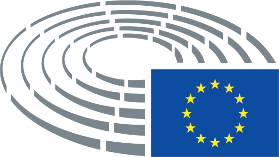 